Publicado en Madrid el 30/11/2017 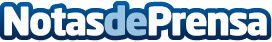 España se convierte en referente de la organización de eventos empresarialesEl mercado europeo concentra la organización de eventos empresariales en España, siendo Madrid la ciudad que genera mayor volumen de negocioDatos de contacto:GES FormaciónNota de prensa publicada en: https://www.notasdeprensa.es/espana-se-convierte-en-referente-de-la Categorias: Turismo Recursos humanos http://www.notasdeprensa.es